NATIONAL INSTITUTE OF FOREIGN TRADE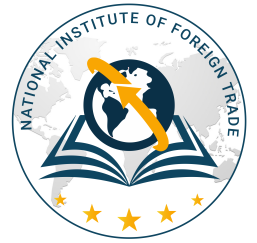                SYLLABUS FOR “ADVANCED CERTIFICATE IN INTERNATION TRADE”(EXPORT IMPORT COURSE)(Recognised by IMC Chamber of Commerce & Industry)------------------------------------------------------------------------------------------------------------------------------------------------------------Vocational, Educational and Entrepreneurship courses in field Export Import Management are perhaps one of the most important, yet inadequately met courses for budding exporters and Importers of our country. The need for upgradation of these courses is the need of the hour. When the country’s entire economic perspective in undergoing a sea change, it is essential for India as the emerging global market to stay abreast with the latest changes taking place in the field of Foreign Trade.National Institute of Foreign Trade (NIFT-Mumbai) in view of meeting this challenge is making all-out efforts, has designed this programme (Export Import Course) in such a fashion so as to create more and more Entrepreneurs and Managers in field of Export and Import management.Why Export Import Course?According to vision of our honorable PM Shri Narendra Modi India needs to be “ATMANIRBHAR” for growth of our country. So, Export Import are importance for growth of our National Economy and make us “ATMANIRBHAR BHARAT”Export Import Course give foundation to career in International Market and Trade.The rapid growth of International trade has opened enormous opportunities for qualified and skilled professional to administrators the Export and Import Process. National Institute of Foreign Trade, provides online Export Import Course as well as offline courses also.While all eyes are on the booming economy of INDIA, are you thinking how to increase your market share in the competitive market and expand International Market, overseas?It is much easier to Export Imports than we think difficult, if we have proper knowledge.About Course:This course is outlined for those in pursuit of better employment opportunities or independent    Export-Import business. The objective of this course is to acquaint the participants with Practical knowledge, which would help them to become export-import executives or to start their own Export-Import business.NIFT is a Leading Export Import Course Online training center in India, we are providing quality online training of Export-Import business by our expert faculties, those who have more than 30 years Industry, Practical Experience in day to day Export Import activities.National Institute of Foreign Trade in view of meeting this challenge is making all-out efforts, has designed this program in such a fashion so as to create more and more Entrepreneurs and Managers in field of Export and Import management.Syllabus:Please Note:  During, After Completing the Course Institute (N.I.F.T.) will assist free for you to Company incorporation, Getting IEC (Import-Export Licence), RCMC, how to Appoint CHA (CBLR), Shipping Companies and negotiates the Freight rates etc. After completing the course, Course Completion Certificate issued by “National Institute of Foreign Trade” and those who wish to appear for Final Exam, Exams are conducted by IMC Chamber of Commerce and Industry, he/she can appear for exams after paying Examination Fee to IMC. After passing Certificate and Marks – Sheet issued by IMC Chamber of Commerce & Industry.Venue: Churchgate,  Dadar –West,  Andheri-West,                Thane –West  &  Navi Mumbai.For admission, Syllabus and other details please login www.niftindia.in or Contact Mr.Vinay Pandey: +91-74 00 11 22 77 / 84 33 66 33 44Email: niftcourses@gmail.com*****Paper 01.                          International Marketing:Paper 01.                          International Marketing:Basic of International Marketing.International Marketing Philosophies.Difference between selling and marketing. Domestic Sales & International Sales. Reasons and benefits of Exports, and for entering International Markets.International Marketing Management Process.EPRG orientation. Concept of International Business Environment. International Market – Segmentation, Targeting & Positioning.International Marketing Entry Decisions, and Channels of Distributions. International Product Life Cycle Concept, Product and Service for Exports from India and Abroad. Packaging, Labeling & Branding. Pricing Process, Price Quotation, Transfer Pricing. Export Agency Agreements.H.S of Nomenclature & EAN barcode.International Advertising – Adaptation vs Standardization. Service meaning & its marketing: Social, Ethical, Environmental issues in International Marketing. International Market Research Process. Marketing Mix – 4P`s of Marketing. Push and Pull Theory. WTO, Trade Blocs, Trade Barriers, Balance of Trade and Balance of Payment, and India`s position.Government regulations affecting International Marketing. Government Organisations helping Exporters. Online Tools, Sites and Sources of Information- An International Marketer must know (DGFT, ice gate, Ministry of Commerce etc.) Paper -02.                   Exports Finance, Banking, Pricing Costing &                                                  Exchange Regulations.Paper -02.                   Exports Finance, Banking, Pricing Costing &                                                  Exchange Regulations.EXPORT PRICING:Costs Concepts: Fixed, Marginal and Variable Costs. Export Pricing, Break Even Analysis.Cost Sheet for Exports, including Freight and Insurance. International Commercial Terms (INCO 2010 &2020). Problems on export Pricing. EXPORT FINANCE:Pre-shipment and Post Shipment Finance.Export Finance in Foreign Currency.Scrutiny of Export Letter of Credit and Negotiation of documents under LC.Discrepant documents.EXPORT CREDIT AND GUARANTEE CORPORATION (ECGC)DEFERRED PAYMENT EXPORTS:Suppliers Credit / Buyers Credit.Project exports.  EXIM BANK, Its role and functions.FACTORING AND FORFEITINGFEMA:Introduction to FEMA, Authorized Dealers.Current account and Capital account Transaction.Rupee convertibility on Current/ Capital account.FEMA provisions regarding Exports, EEFC and Diamond Dollar Accounts. Foreign Currency accounts for Residents and Non Residents.  FEDAIFEDAI Role Functions RulesDERIVATIVES, HEDGING, OPTIONS .Paper-03.                             Exports Procedures and Documentations.Paper-03.                             Exports Procedures and Documentations.DEFINITION:Definition of Export and Import.Understanding an Export Transaction.Preliminaries of starting Export Import Business.EXCHANGE RATE MECHANISM:Role of banks in Foreign Trade Transaction.Basic Concepts.Outward and Inward remittances in Foreign Exchange.Buying and Selling of Foreign Exchange.Different types of foreign currency rates.NOSTRO, VOSTRO and LORO accounts.Identifying and sourcing of the Buyers in the international market.Negotiation with the foreign prospective foreign Buyer.PROCEDURE FOR STARING FOREIGN TRADE ACTIVITY:(Preliminary to start Export-Import Business)Setting of an export organisation.Categories and types of Exports.Online procedure for obtaining IEC and RCMC.Forex / FTP policy provision regarding samples and Gifts.Export Order, its scrutiny, processing and execution.Payment Terms.Various methods of settlement of export/ Import transaction.Documents on collection and Letter of Credit, including understand of UCPDC.DOCUMENTATION.Complete export documents, including principal, auxiliary and regulatory documents.Importance of various export documents.Export Documents and GST.Paper -04.                             IMPORT MANAGEMENT:Imports procedures & documentations, Customs Clearance & Freight Forwarding.Paper -04.                             IMPORT MANAGEMENT:Imports procedures & documentations, Customs Clearance & Freight Forwarding.Definition: Need for Imports. Definition and meaning of Imports. How to read Import Export Policy and Procedures?Procedures for Imports: Import finance. Opening of Import Letter of credit. External commercial Borrowings. Buyers Credit / Trade Credit. Direct Imports. Retirement of Import documents under an LC or otherwise on collection.FEMA provision regarding Imports.Customs duties.
Customs clearance of  export goods.
Project Imports.Role of Customs and regulations regarding imports Indian Customs Act. 1962. Customs Tariff Act, Filing of Bill of entry. Clearance of cargo at the time of imports. Valuation and assessment of goods for payment of customs duty. Method for calculation of customs duty. Import of Technology, Drawings and Designs. Import of Samples / Gifts. Imports for personal use & Baggage rules. Imports through post and courier.GST: Main provisions for Imports / Exports.Duty Exemption/ Remission schemes.Paper -05.                                             Foreign Trade Policy Government Rules & Regulations Paper -05.                                             Foreign Trade Policy Government Rules & Regulations Preamble Legal Frame work. Various definitions. Govt. objective under Foreign Trade Policy. Structure of Import Policy. ITC (HS) classification of Imports. General policy provisions regarding Imports and exports. Promotional Measures. Duty exemption / Remission Scheme. EPCG scheme. SEZ, 100% EOU's, EHTP, STP, SEZ, FTZ etc. Deemed Exports. Export Promotion  Schemes  ( MEIS) .
 Duty Drawback Scheme .
General provisions related  to exports & imports  Current Foreign Trade Policy.Paper -06.                                  Foreign Trade Logistics & Cargo Insurance  Paper -06.                                  Foreign Trade Logistics & Cargo Insurance  Logistics Introduction to global logistics. Different modes of shipments. Different modes of operation of shipping. Different modes of transport. Multi modal transport system. Chartering practice. Conference system. Containerization FCL / LCL, CFS, ICD. Third party logistic service providers. CHA, FFA, C&FA, Ship operating agent, NVOCC. Introduction to port operation, harbour facility, terminal facility, VTMS. Customs bonded warehouses. 3PL, 4PL, Freight (types and application), freight consolidation.  Introduction to custom procedure (logistics). Documentation (logistics). INCOTERM 2020, Selection of INCOTERM. Application of information technology in logistics.Cargo Insurance Introduction to need and importance of marine insurance. Basic principles of insurance applicable to cargo clause A, B & C. Ocean, air and inland transit clause. Insurance premiums. Insurance claim procedures, documentation and time limit.